010000, Нұр-Сұлтанқаласы, «Министрліктер Үйі»010000, город Нур-Султан, «Дом министерств»тел.: (7172) 74-24-28, факс: (7172) 74-24-16			тел.: (7172) 74-24-28, факс: (7172) 74-24-16______________________________№__________________________________________________________Облыстардың,  Нұр-Сұлтан, Алматы және Шымкент қалаларыныңбілім басқармаларыТүркістан облысының адамиәлеуетті дамыту басқармасыКарантиндік шектеулер кезінде аралық және қорытынды аттестаттауды ұйымдастыру және өткізу бойыншаҚазақстан Республикасының Білім және ғылым министрлігі карантиндік шектеулер кезінде техникалық және кәсіптік, орта білімнен кейінгі білім беру ұйымдарында аралық және қорытынды аттестаттауды ұйымдастыру және өткізу бойынша әдістемелік ұсынымдарды жолдайды.Қосымша 4 парақта.Вице-министр                                                                       Ш. КариноваОрынд. Жунусова Г.С.74-20-46ҚосымшаКарантиндік шектеулер кезінде техникалық және кәсіптік, орта білімнен кейінгі білім беру ұйымдарында аралық және қорытынды аттестаттауды ұйымдастыру және өткізу бойынша әдістемелік ұсынымдарБілім алушыларды аралық және қорытынды аттестаттау «Орта, техникалық және кәсіптік, орта білімнен кейінгі білім беру ұйымдары үшін білім алушылардың үлгеріміне ағымдағы бақылауды, оларды аралық және қорытынды аттестаттауды өткізудің үлгілік қағидаларын бекіту туралы» Қазақстан Республикасы Білім және ғылым министрінің 2008 жылғы 18 наурыздағы № 125 бұйрығына 2-қосымшаға, «Қашықтықтан білім беру технологиялары бойынша оқу процесін ұйымдастыру қағидаларын бекіту туралы» Қазақстан Республикасы Білім және ғылым министрінің 2015 жылғы 20 наурыздағы № 137 бұйрығына сәйкес жүзеге асырылады.Медициналық білім беру бағдарламалары бойынша қорытынды аттестаттау Қазақстан Республикасы Денсаулық сақтау министрінің 2019 жылғы 23 сәуірдегі № ҚР ДСМ-46 бұйрығымен бекітілген Білім алушылардың медициналық білім беру бағдарламалары бойынша білімі мен дағдыларын бағалау қағидаларына сәйкес жүзеге асырылады.Білім алушылардың аралық және қорытынды аттестаттау оқу жұмыс жоспары мен оқу бағдарламаларына сәйкес жүргізіледі.Білім беру ұйымдары білім алушыларды аралық аттестаттауды өткізу нысандарын, тәртібі мен мерзімділігін дербес таңдайды.Қашықтықтан білім беру технологияларын (бұдан әрі- ҚБT) қолдана отырып, білім алушыларды аралық аттестаттау түрлі оқу жұмыстары түрінде (тестер, практикалық тапсырмалар және тағы басқа) ұсынылуы мүмкін. Бұл ретте оқу жұмысының түрін педагог айқындайды.Білім алушыларды аралық аттестаттау тапсырмалары өткен материалға сәйкес келуі және білім алушыларға қолжетімді болуы қажет.Аралық аттестаттауға арналған тестілеу тапсырмаларын әзірлеуге пәнді (модульді) жүргізетін педагог жауапты болып табылады.ҚБТ қолдану кезінде ұсынылатын аралық аттестаттау түрлері:- тапсырманы орындауға кететін уақытты шектеу мүмкіндігі бар автоматтандырылған тест жүйелерін (Platonus, Google Classroom, Moodle, EduPage және тағы басқа) қолдана отырып тестілеу;- жеке жобаны іске асыру (онлайн, офлайн);- практикалық, шығармашылық тапсырманы орындау (онлайн, офлайн);- емтиханды онлайн режимінде тапсыру (ауызша немесе жазбаша түрде).Тест тапсырмаларын, емтихан сұрақтарын, практикалық және шығармашылық тапсырмаларды білім беру ұйымы алдын ала дайындайды және жалпыға қол жетімді болу үшін қашықтықтан оқыту порталына орналастырады.Мазмұнның күрделілігі мен ерекшеліктеріне байланысты аралық аттестаттау онлайн форматта өткізілуі немесе кейінге ауыстырылуы мүмкін.Жалпы білім беру және жалпы кәсіптік және арнайы пәндер бойынша «Өнер және мәдениет» бағыты бойынша білім беретін оқу орындарында аралық аттестаттау жылдық бағалау негізінде қойылады.Жалпы кәсіби пәндер бойынша емтихан сессиясына ұсынылған бейнелеу өнері мамандықтары үшін аралық аттестаттау жұмыстарды қарау түрінде жүргізіледі.«Өнер және мәдениет» бейіні бойынша білім беруді жүзеге асыратын білім беру ұйымдарының білім алушылары үшін аралық аттестаттауды өткізудің өлшемшарттары оқу жұмысының әртүрлі түрлері болуы мүмкін (тестілеу, практикалық тапсырма, тест жұмыстары, сауалнама және тағы басқа). Оқу жұмысының түрін оқытушы айқындайды және бөлімнің отырысында бекітіледі.Қорытынды аттестаттау алдын ала жасалған кестеге сәйкес жүргізіледі.Білім беру ұйымдарында онлайн режимінде емтихан/дипломдық жобаларды (жұмыстарды) қорғауды өткізу үшін қорытынды аттестаттау комиссиясы құрылады және қорытынды аттестаттау басталғанға дейін бір ай бұрын ТжКБ ұйымы директорының бұйрығымен бекітіледі. Қорытынды аттестаттауды өткізу білім алушыны міндетті түрде идентификациялаумен және қорытынды аттестаттау комиссиясының емтиханды өткізу/дипломдық жобаны (жұмысты) қорғау рәсімдері мен тәртібінің сақталуын тұрақты бақылауымен жүзеге асырылады. Емтихан/дипломдық жобаларды (жұмыстарды) қорғауды өткізу тәртібімен білім алушыларды таныстыруды ТжКБ ұйымы кемінде 20 жұмыс күн мерзімде танысуды растаумен электрондық пошта арқылы жүзеге асырады.Оқу процесінің кестесіне сәйкес ТжКБ ұйымының интернет-ресурсында онлайн-консультациялардың кестесі, дипломдық жобаны (жұмысты) алдын ала қорғау және қорғау, емтиханды өткізу/дипломдық жобаларды (жұмыстарды) қорғау тәртібі, дипломдық жобаны (жұмысты) қорғауға білім алушыларды жіберу туралы бұйрық және дипломдық жобалардың (жұмыстардың) бекітілген тақырыптары орналастырылады.ТжКБ ұйымы емтихан өткізу/дипломдық жобаларды (жұмыстарды) қорғау басталғанға дейін 3-5 жұмыс күні бұрын вебинар өткізеді, оның барысында емтихан өткізу/дипломдық жобаларды (жұмыстарды) қорғаудың барлық рәсімдері жан-жақты түсіндіріліп, әр қадамы пысықталады. Дипломдық жобаны (жұмысты) қорғауға білім алушы өз жұмысын «экранда демонстрациялау» режимінде электронды түрде дайындайды. Дипломдық жобаны (жұмысты) қорғау жобаның тақырыбын, жалпы сипаттамаларын және тағы басқаларды көрсететін презентация түрінде өтеді. Ауызша баяндама және қосымша сұрақтарға жауап беруді қоса алғанда, бір білім алушының қорғауына кететін жалпы уақыт 15 минуттан аспайды.Емтихан өткізу/дипломдық жобаларды (жұмыстарды) қорғау рәсімі барысының бейне жазбасы жүргізіледі.Қорытынды емтихан келесі нысандарда: ауызша, жазбаша, бірнеше пән және (немесе) кәсіптік модульдерді қамтитын кешенді емтихан (немесе кешенді тестілеу) нысанында өткізіледі. Білім алушы емтихан өткізу/дипломдық жобаларды (жұмыстарды) қорғау алдында веб-камерада жеке куәлікті көрсетеді. Билеттер «кездейсоқ сандар генераторы» бағдарламасында берілуі мүмкін. Техникалық хатшы «экранда демонстрациялау» режимінде білім алушыға билет нөмірін көрсетеді. Білім алушы жауап беруге ТжКБ ұйымы белгілеген мерзімде емтихан ерекшеліктеріне және басқа шарттарға байланысты дайындалады.Жауапты дайындауды аяқтағаннан кейін білім алушы жауап парағын  көрсетеді, ал хатшы экранның скриншотын жасап, жауаптарды сақтайды. Білім алушы сұрақтарға жауап береді (бейнежазба жасалады).Қорытынды емтиханды тестілеу түрінде өткізген жағдайда, оның нәтижелері олар өңделгеннен кейін өткізілген күні жарияланады. Бағаларды қою, даулы сұрақтарды шешу ТжКБ оқу орнының қалауы бойынша дербес жүзеге асырылады. Қорытынды аттестаттау қорытындысы білім беру ұйымының Интернет-ресурсында орналастырылады. Қорытынды аттестаттау комиссиясының шешімдерін рәсімдеген кезде хаттамаларда қорытынды аттестаттаудың ҚБТ арқылы өткізілгендігі көрсетілуі тиіс.Ерекше жағдайларда, егер білім алушылардың әрекеттеріне тәуелді емес басқа жағдайлар туындаса, оның ішінде шалғай елді мекендерде интернет-ресурстар мен байланыс құралдарына қол жетімділік болмаған жағдайда, білім беру ұйымы қорытынды аттестаттау нәтижесін анықтау бойынша өздігінен шешім қабылдайды. Бұл ретте қорытынды емтиханда пән немесе модуль бойынша ағымдық және аралық аттестаттау нәтижелері бойынша, дипломдық жобаға (жұмысқа) алдын ала ұсынылған жоба (жұмыс) мазмұнының белгіленген талаптарға сәйкестігін тексеру қорытындысы бойынша қорытынды бағаны қоюға болады.Шектеулік шараларды алған жағдайда, азаматтардың денсаулығы үшін толық қауіпсіздікті қамтамасыз ете отырып, кейбір колледждерде қорытынды аттестаттауды «аз топ» немесе «бір студент» режимінде өткізу мүмкін.«Өнер және мәдениет» бағыты бойынша білім беретін оқу орындарында, мамандықтар мен біліктіліктердің ерекшеліктерін ескере отырып, қорытынды аттестаттауға жіберілген жеке пәндер бойынша ағымдағы оқу жылының алдыңғы алты айының нәтижелері мен түлектің шығармашылық сипаттамалары негізінде орташа балл қоюға болады.0408000 «Хореографиялық өнер» мамандығы бойынша 0408013 Балет әртісі, 0408023 Би ансамблінің бишісі және 0410000 «Цирк өнері» мамандығы бойынша 0410013 Цирк әртісі біліктіліктері үшін қорытынды аттестаттау бірқатар шарттардың, оның ішінде ағымдағы оқу жылының алдыңғы алты айының нәтижелері бойынша орташа бағаны шығару, аттестаттау комиссиясына ұсынылған сахналық қойылым жазбалары, білім алушының шығармашылық мінездемесін және/немесе жұмыс берушінің пікірін қамтитын бірқатар шарттардың жиынтығынан тұрады.«Өнер және мәдениет» бейіні бойынша оқытуды жүзеге асыратын білім беруұйымдарында дипломдық жобаларды (жұмыстарды) қорғау мамандықтар мен біліктіліктердің ерекшеліктерін ескере отырып жүзеге асырылады (презентацияны және дипломдық жобаны (жұмысты) электронды форматта ұсыну).Управления образования областей, городов Нур-Султан, Алматыи ШымкентУправление развитиячеловеческого потенциалаТуркестанской  областиПо организации и проведению промежуточной и итоговой аттестации в период карантинных ограниченийМинистерство образования и науки Республики Казахстан направляет методические рекомендации по организации и проведению промежуточной и итоговой аттестации в организациях технического и профессионального, послесреднего образования в период карантинных ограничений.Приложение на 4 листах.Вице-министр                                                            Ш. КариноваИсп. Жунусова Г.С.74-20-46Приложение Методические рекомендации по организации и проведению промежуточной и итоговой аттестации в организациях технического и профессионального, послесреднего образованияв период карантинных ограниченийПромежуточная и итоговая аттестация обучающихся колледжей осуществляются согласно приложению 2 к приказу Министра образования и науки Республики Казахстан от 18 марта 2008 года №125 «Типовые правила проведения текущего контроля успеваемости, промежуточной и итоговой аттестации обучающихся для организаций среднего, технического и профессионального, послесреднего образования», приказу Министра образования и науки Республики Казахстан от 20 марта 2015 года №137 «Об утверждении Правил организации учебного процесса по дистанционным образовательным технологиям.  Итоговая аттестация обучающихся по программам медицинского образования осуществляется в соответствии с Правилами оценки знаний и навыков обучающихся по программам медицинского образования, утвержденными приказом Министра здравоохранения Республики Казахстан от 23 апреля 2019 года № ҚР ДСМ-46.Промежуточная и итоговая аттестация обучающихся осуществляются в соответствии с рабочим учебным планом и учебными программами.Организации образования самостоятельны в выборе форм, порядка и периодичности осуществления проведения промежуточной аттестации обучающихся.Промежуточная аттестация обучающихся с использованием дистанционных образовательных технологий(далее- ДОТ) могут быть представлены различными видами учебной работы (тесты, практические задания и так далее). При этом вид учебной работы определяется педагогом.Задания промежуточной аттестации должны соответствовать пройденному программному  материалу и быть доступными для обучающихся.Ответственным за разработку тестовых заданий к промежуточной аттестации является педагог, ведущий дисциплину (модуль).Рекомендуемые виды проведения промежуточной аттестации при использовании ДОТ:           тестирование с использованием автоматизированных тестовых систем с возможностью ограничения времени выполнения задания (Рlatonus, Google Classroom, Moodle, EduPage и другие);            выполнение индивидуального проекта (онлайн, офлайн);            выполнение практического, творческого задания (онлайн, офлайн);           сдача экзамена в онлайн-режиме (в устной или письменной форме).Тестовые задания, экзаменационные вопросы, практические и творческие задания заранее разрабатываются организацией образования и размещаются на портале дистанционного обучения для общего доступа.В зависимости от сложности и особенностей содержания промежуточная аттестация может быть проведена в формате онлайн либо перенесена на более поздний срок. В  организациях образования, осуществляющих подготовку по профилю «Искусство и культура» по общеобразовательным,  общепрофессиональным и специальным дисциплинам промежуточная аттестация осуществляется  на основании годовых оценок.По общепрофессиональным дисциплинам художественных специальностей, выносимым на экзаменационную сессию, промежуточная аттестация проводится в виде просмотра работ.При проведении промежуточной аттестации обучающихся  организаций образования, осуществляющих подготовку по профилю «Искусство и культура»,  могут быть использованы различные виды учебной работы (тестирование, практическое задание, контрольная работа, опрос и другие). Вид учебной работы определяется педагогоми утверждается на совещании отделения.Итоговая аттестация проводится по заранее составленному графику. Для проведения экзамена/защиты дипломных проектов (работ) в режиме онлайн  в организациях образования создается аттестационная комиссия, состав которой  утверждается приказом директора организации ТиПО не позднее чем за месяц до начала итоговой аттестации. Проведение итоговой аттестации осуществляется с обязательной идентификацией личности обучающегося и постоянным контролем со стороны аттестационной комиссии за соблюдением процедуры и порядка проведения экзамена/защиты дипломных проектов (работ).Ознакомление обучающихсяс порядком проведения  экзамена/защиты дипломных проектов (работ) осуществляется организацией ТиПО не менее чем за 20 рабочих дней по электронной почте с последующим подтверждением об ознакомлении.Согласно графику учебного процесса на Интернет-ресурсе организации ТиПО размещается график онлайн-консультаций, предварительной защиты и защиты дипломного проекта (работы), процедура проведения онлайн-экзамена/защиты дипломных проектов (работ), приказ о допуске обучающихся к защите дипломного проекта (работы) и утвержденные темы дипломных проектов (работ).Организацией ТиПО за 3-5 рабочих дней до начала проведения экзамена/защиты дипломных проектов (работ) проводится вебинар, во время которого подробно разъясняется вся процедура прохождения экзамена/защиты дипломных проектов (работ), отрабатывается каждый шаг. На защиту дипломного проекта (работы)обучающийся готовит в электронном виде свою работу, которую будет представлять в режиме «демонстрация экрана». Защита дипломного проекта (работы) проходит в виде демонстрации презентации, в которой отражены тема проекта, общая характеристика и так далее. Общее время на защиту одного проекта (работу) обучающегося, включая устное выступление и ответы на дополнительные вопросы, составляет не более 15 минут.Вся процедурапроведения экзамена/защиты дипломных проектов (работ) записывается на видео.Итоговые экзамены проводятся в следующих формах: устно, письменно, в форме комплексных экзаменов (или комплексного тестирования), включающих вопросы нескольких дисциплин и (или) профессиональных модулей.Обучающийся перед сдачей экзамена/защиты дипломных проектов (работ)  показывает на веб-камеру удостоверение личности. Выдача билетов может осуществляться в программе «генератор случайных чисел». Технический секретарь в режиме демонстрации экрана показывает номер билета обучающемуся. Обучающийся готовится к ответу в течение времени, установленного организацией ТиПО в зависимости от специфики экзамена и других условий.После завершения подготовки ответа обучающийся показывает лист с ответом, а секретарь делает скриншот экрана и сохраняет ответы. Обучающийся отвечает на вопросы (осуществляется видеозапись).В случае проведения итогового экзамена в виде тестирования его результаты объявляются в день его проведения после обработки данных. Выставление оценки, решение спорных вопросов осуществляется организацией ТиПО самостоятельно. Итоги итоговой аттестации размещаются на Интернет-ресурсе организации образования.При оформлении решений аттестационной комиссии в протоколах должно быть зафиксировано, что итоговая аттестация проводилась посредством ДОТ.В исключительных случаях при возникновении иных обстоятельств, не зависящих от действий обучающихся, в том числе при отсутствии доступа к интернет ресурсам и средствам коммуникаций в отдаленных населеных пунктах,организация образования принимает решение самостоятельно по определению результатов итоговой аттестации. При этом по итоговым экзаменам допускается выведение оценки по итогам текущей и промежуточной аттестации по данной дисциплине или модулю, по дипломному проекту (работе) - по итогам  проверки  соответствия содержания заранее предоставленного проекта (работы) установленным требованиям.  В случае снятия ограничительных мер, в условиях полной безопасности для здоровья граждан, в отдельных колледжах возможно проведениеитоговой аттестациив режиме «малых групп» или «одного студента». В  организациях образования, осуществляющих подготовку по профилю «Искусство и культура»  с учетом специфики специальностей и квалификаций по отдельным дисциплинам, выносимым на итоговую аттестацию, возможно выставление среднего балла оценок по итогам успеваемости предыдущего полугодия текущего учебного года и творческой характеристики выпускника. Итоговая аттестация по квалификации 0408013 Артист балета, 0408023 Артист ансамбля танца по специальности 0408000 «Хореографическое искусство» и 0410013 Артист цирка по специальности 0410000 «Цирковое искусство» представляет собой совокупность ряда условий, в том числе выведение среднего балла оценок по итогам успеваемости предыдущего полугодия текущего учебного года, запись сценического выступления, предоставляемая аттестационной комиссии, творческая характеристика обучающегося и/или отзывы работодателей.Защита дипломных проектов (работ) в организациях образования, осуществляющих подготовку по профилю «Искусство и культура», проводится с учетом специфики специальностей и квалификаций(предоставление презентации и проекта дипломногопроекта (работы) в электронном формате).ҚАЗАҚСТАНРЕСПУБЛИКАСЫБІЛІМ ЖӘНЕ ҒЫЛЫММИНИСТРЛІГІ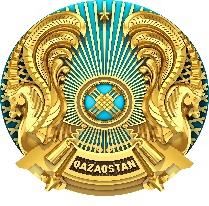 МИНИСТЕРСТВО ОБРАЗОВАНИЯ И НАУКИРЕСПУБЛИКИ КАЗАХСТАН